MOD.6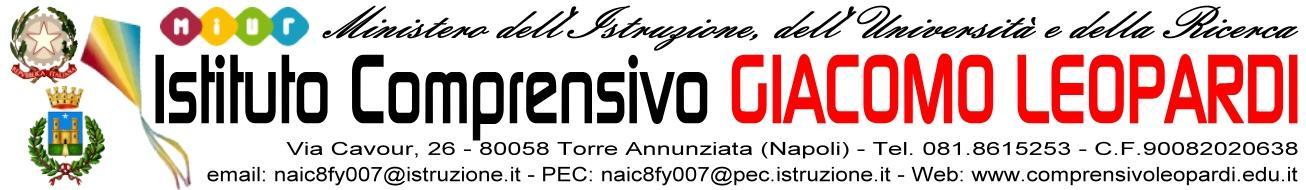 MODULO DI CONSEGNA ALLA FUNZIONE PREPOSTADESTINAZIONE USCITA…………………………………………………………………………………..DOCENTI  ACCOMPAGNATORI……………………………………………………….CLASSI:……………………………………………………………………………………..DATA USCITA:………………………………………………………N. ALUNNI CLASSE……………………………………………………………………………….N. ALUNNI PARTECIPANTI:……………………………………………………………………..N. ALUNNI  DVA  PARTECIPANTI:………………………………………………………………ORARIO PARTENZA………………………………………………………………………….DURATA…………………………………………………………………..ANNOTAZIONI PARTICOLARI……………………………………………………..TORRE ANNUNZIATA lì,I docenti